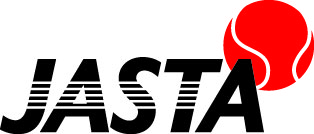 第１回全日本障がい者立位テニス選手権大会パンフレット用自己紹介文のお願い大会当日、皆様にお渡しするパンフレットに、参加選手の紹介を掲載したいと考えております。選手紹介ページには、1ページに3〜4名の選手の顔写真、障がい名、障がいを持った年、自己紹介文を掲載予定です。普段は一緒に練習する機会の無い初めて会う選手同士でも、せっかく実際に会ったからこそできる、例えば、同じ障がい同士のテニスでの工夫の仕方や、義肢装具の使い方から、テニスにも障がいにも関係なく、仲間同士のコミュニケーションに、この選手紹介ページを役立ててください。試合をするだけでなく、この大会が選手同士のネットワークが広がる一助となれることを願っています。自己紹介文の内容は下記のような内容をお書き願います。・いつから、どんな理由で障がいを持ったか・年齢・立位テニスをどのように知ったか・この大会にかける思い※　大会申し込みと同時のご提出をお願いします。ご協力をお願いします。　　・自己紹介文（200字程度）　　・顔写真（デジタルデータ、解像度300dpi）顔写真は、メール添付でデータをお送りください。自己紹介文のみの場合は、郵送、FAXでも受け付けます。お名前自己紹介文（200字程度）